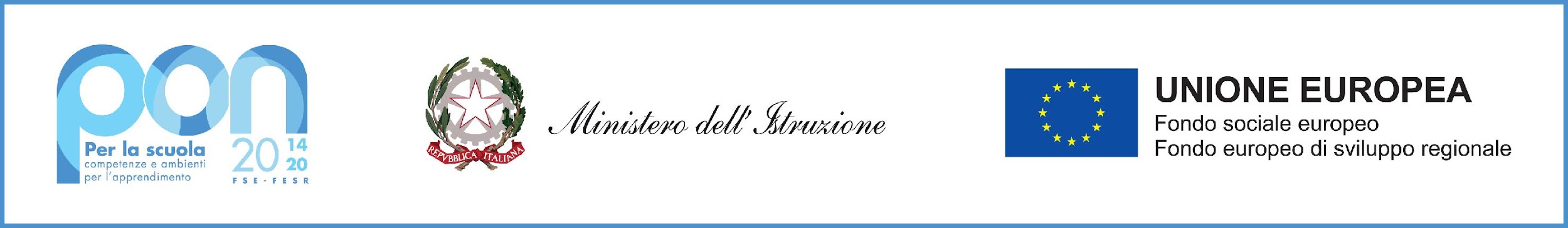 ISTITUTO SUPERIORE“GUGLIELMO MARCONI”VIA G.B. BASILE 39     80014 GIUGLIANO (NA)TEL: 081-8945777     FAX: 081-3302641C.F. 95274980630 e- mail: nais13700L@istruzione.it         nais13700L@pec.istruzione.itwww.ismarconi.edu.itAllegato B1PROGETTO PONPERCORSI PER ADULTI E GIOVANI ADULTI“Non è mai troppo tardi 2”CUP D98H18000590007				10.3.1A-FSEPON-CA-2019-27TABELLA CRITERI DI VALUTAZIONE ESPERTIIl/La sottoscritto/a ________________________ nato/a il ___________ dichiara:N.B. Tutti I titoli indicati devono essere chiaramente rilevabili dal curriculum vitae, pena la non valutazione degli stessi.Giugliano in Campania, lì ______/______/______			FIRMA DICHIARANTE		           TITOLI CULTURALI (max 25 punti)TITOLI CULTURALI (max 25 punti)TITOLI CULTURALI (max 25 punti)TITOLI CULTURALI (max 25 punti)TITOLI CULTURALI (max 25 punti)TITOLI CULTURALI (max 25 punti)TITOLI CULTURALI (max 25 punti)TITOLI CULTURALI (max 25 punti)TITOLI CULTURALI (max 25 punti)TITOLI CULTURALI (max 25 punti)TITOLI  DI STUDIO(si valuta 1 solo titolo)Descrizione degli elementi di valutazioneDescrizione degli elementi di valutazioneDescrizione degli elementi di valutazionePUNTEGGIOmax previstoPUNTEGGIOmax previstoA cura delcandidatoA cura delcandidatoA cura della commissioneA cura della commissioneLaurea  (vecchio ordinamento o triennale + specialistica)Con voto fino a 99/110Con voto  da 100/110 a 110/110LodeCon voto fino a 99/110Con voto  da 100/110 a 110/110LodeCon voto fino a 99/110Con voto  da 100/110 a 110/110Lode8  punti12 punti3  puntiMax 15 punti8  punti12 punti3  puntiMax 15 puntiDiploma(scuola secondaria secondo grado)(ove previsto)Con voto fino a 75/100Con voto  da 76/100 a 84/100Con voto  da 85/100 a 100/100Con voto fino a 75/100Con voto  da 76/100 a 84/100Con voto  da 85/100 a 100/100Con voto fino a 75/100Con voto  da 76/100 a 84/100Con voto  da 85/100 a 100/1004  punti6  punti8  punti4  punti6  punti8  puntiALTRI TITOLI  DI STUDIOAltri titoli di studio solo se afferenti la tipologia d’intervento (indicati nei profili professionali richiesti):Altra laureaDottorato di ricercaMasterPerfezionamento post-laurea (di durata almeno annuale)Nome del titolo e anno di conseguimento ...................................................................................................................... .................................................................................................................................................................................Nome del titolo e anno di conseguimento ...................................................................................................................... .................................................................................................................................................................................Nome del titolo e anno di conseguimento ...................................................................................................................... .................................................................................................................................................................................1 punto x titoloMax 5 punti1 punto x titoloMax 5 puntiCorsi di formazione / aggiornamento   della durata di non meno di 20 ore, organizzati da soggetti qualificati e /o enti accreditati (D.M. n. 177/2000; Direttiva n. 90/2003), ivi comprese le scuole(afferenti i profili professionali richiesti o relativi a innovazioni metodologiche e didattiche)  Nome del titolo e anno di conseguimento ...................................................................................................................... .................................................................................................................................................................................  Nome del titolo e anno di conseguimento ...................................................................................................................... .................................................................................................................................................................................  Nome del titolo e anno di conseguimento ...................................................................................................................... .................................................................................................................................................................................1 punto x titoloMax 5 punti1 punto x titoloMax 5 puntiESPERIENZA LAVORATIVA (max 40 punti)ESPERIENZA LAVORATIVA (max 40 punti)ESPERIENZA LAVORATIVA (max 40 punti)ESPERIENZA LAVORATIVA (max 40 punti)ESPERIENZA LAVORATIVA (max 40 punti)ESPERIENZA LAVORATIVA (max 40 punti)ESPERIENZA LAVORATIVA (max 40 punti)ESPERIENZA LAVORATIVA (max 40 punti)ESPERIENZA LAVORATIVA (max 40 punti)ESPERIENZA LAVORATIVA (max 40 punti)Docenze annuali in scuole superiore di II grado (afferenti i profili professionali richiesti)Docenze annuali in scuole superiore di II grado (afferenti i profili professionali richiesti)Scuola e anno:1.	.. ..............................2.	................................3.	.................................4.	..................................5.	.................................6.	..................................7.	.................................8.	..................................9.	. .................................10.	.................................Scuola e anno:1.	.. ..............................2.	................................3.	.................................4.	..................................5.	.................................6.	..................................7.	.................................8.	..................................9.	. .................................10.	.................................Scuola e anno:1.	.. ..............................2.	................................3.	.................................4.	..................................5.	.................................6.	..................................7.	.................................8.	..................................9.	. .................................10.	.................................1 punto per annoMax 10 punti1 punto per annoMax 10 puntiEsperienze lavorative nel settore quale libero professionista o dipendente(afferenti i profili professionali richiesti)Esperienze lavorative nel settore quale libero professionista o dipendente(afferenti i profili professionali richiesti)Esperienze lavorative nel settore quale libero professionista o dipendente(afferenti i profili professionali richiesti)1.	.. .................................2.	................................3.	.................................4.	..................................5.	.................................1.	.. .................................2.	................................3.	.................................4.	..................................5.	.................................1 punti per annoMax 10 punti1 punti per annoMax 10 puntiDocenze annuali universitarie nel settore(afferenti i profili professionali richiesti)Docenze annuali universitarie nel settore(afferenti i profili professionali richiesti)Docenze annuali universitarie nel settore(afferenti i profili professionali richiesti)1 punti per annoUniversità  e anno:1.	.. ................................2.	................................3.	.................................4.	..................................5.	.................................1 punti per annoUniversità  e anno:1.	.. ................................2.	................................3.	.................................4.	..................................5.	.................................1 punto per annoMax 5 punti1 punto per annoMax 5 puntiEsperienza come esperto in moduli formativi(afferenti i profili professionali richiesti)Esperto in corsi   ASL, POF, PON, POR, Scuola VivaEsperienza come esperto in moduli formativi(afferenti i profili professionali richiesti)Esperto in corsi   ASL, POF, PON, POR, Scuola VivaEsperienza come esperto in moduli formativi(afferenti i profili professionali richiesti)Esperto in corsi   ASL, POF, PON, POR, Scuola Viva2 punti per esperienza se di durata 15-29 h3 punti per esperienza se di durata sup.= a 30 h.........................................................................................................................................................................................................................................2 punti per esperienza se di durata 15-29 h3 punti per esperienza se di durata sup.= a 30 h.........................................................................................................................................................................................................................................Max 7 corsiMax 15 puntiMax 7 corsiMax 15 puntiCOMPETENZE  INFORMATICHE (max 5 punti)(requisito imprescindibile: 0 punti= domanda non valutabile)COMPETENZE  INFORMATICHE (max 5 punti)(requisito imprescindibile: 0 punti= domanda non valutabile)COMPETENZE  INFORMATICHE (max 5 punti)(requisito imprescindibile: 0 punti= domanda non valutabile)COMPETENZE  INFORMATICHE (max 5 punti)(requisito imprescindibile: 0 punti= domanda non valutabile)COMPETENZE  INFORMATICHE (max 5 punti)(requisito imprescindibile: 0 punti= domanda non valutabile)COMPETENZE  INFORMATICHE (max 5 punti)(requisito imprescindibile: 0 punti= domanda non valutabile)COMPETENZE  INFORMATICHE (max 5 punti)(requisito imprescindibile: 0 punti= domanda non valutabile)COMPETENZE  INFORMATICHE (max 5 punti)(requisito imprescindibile: 0 punti= domanda non valutabile)COMPETENZE  INFORMATICHE (max 5 punti)(requisito imprescindibile: 0 punti= domanda non valutabile)COMPETENZE  INFORMATICHE (max 5 punti)(requisito imprescindibile: 0 punti= domanda non valutabile)Corso di formazione quale discenteCorso di formazione quale docenteECDL full AICA/EIPASS ed equivalentiLaurea del settore (Informatica, Ingegneria indirizzo informazione)ESPERIENZE SU PIATTAFORMA MIUR (Massimo 2 esperienze)(se non valutate precedentemente)Corso di formazione quale discenteCorso di formazione quale docenteECDL full AICA/EIPASS ed equivalentiLaurea del settore (Informatica, Ingegneria indirizzo informazione)ESPERIENZE SU PIATTAFORMA MIUR (Massimo 2 esperienze)(se non valutate precedentemente)Corso di formazione quale discenteCorso di formazione quale docenteECDL full AICA/EIPASS ed equivalentiLaurea del settore (Informatica, Ingegneria indirizzo informazione)ESPERIENZE SU PIATTAFORMA MIUR (Massimo 2 esperienze)(se non valutate precedentemente)1 punto  ……………………………………….2 punti  ……………………………………….2 punti  ……………………………………….3 punti   ……………………………………….0,5 puntianno di espletamento................................................................1 punto  ……………………………………….2 punti  ……………………………………….2 punti  ……………………………………….3 punti   ……………………………………….0,5 puntianno di espletamento................................................................Max 5 puntiMax 5 puntiTOTALE PUNTEGGIO MASSIMO PREVISTOTOTALE PUNTEGGIO MASSIMO PREVISTOTOTALE PUNTEGGIO MASSIMO PREVISTOTOTALE PUNTEGGIO MASSIMO PREVISTOTOTALE PUNTEGGIO MASSIMO PREVISTO7070